ՈՐՈՇՈՒՄ N 41-Ա
18 ՄԱՅԻՍԻ 2017թ.ԿԱՊԱՆ  ՀԱՄԱՅՆՔԻ ԱՎԱԳԱՆՈՒ 2017 ԹՎԱԿԱՆԻ ՄԱՅԻՍԻ 18-Ի ԹԻՎ 3 ԱՐՏԱՀԵՐԹ  ՆԻՍՏԻ ՕՐԱԿԱՐԳԸ ՀԱՍՏԱՏԵԼՈՒ ՄԱՍԻՆՂեկավարվելով «Տեղական ինքնակառավարման մասին» Հայաստանի Հանրապետության օրենքի 14-րդ և 17-րդ հոդվածներով և հաշվի առնելով համայնքի ղեկավարի առաջարկությունը նիստի օրակարգը հաստատելու մասին, որոշման նախագծի քվեարկության  8 կողմ,    0  դեմ,   0  ձեռնպահ արդյունքներով,  համայնքի ավագանին                ո ր ո շ ու մ  է.Հաստատել Կապան համայնքի ավագանու 2017 թվականի մայիսի 18-ի թիվ 3 արտահերթ նիստի օրակարգը.Կապան քաղաքի շրջակա միջավայրի և բնակչության առողջության պահպանման 2018 թվականի ծրագիրը հաստատելու մասին«Համայնքի ղեկավարներ հանուն տնտեսական զարգացման» ծրագրին Կապան համայնքի անդամակցության առաջարկությանը համաձայնություն տալու մասինԿողմ ( 8 )`	ԲԱԲԱՅԱՆ ՆԱՐԵԿ				ՄԵՍՐՈՊՅԱՆ ՆԱՊՈԼԵՈՆԳՐԻԳՈՐՅԱՆ ՎԻԼԵՆ				ՄՈՎՍԻՍՅԱՆ ԺԱՆԴԱՎԹՅԱՆ ՍՊԱՐՏԱԿ				ՊԵՏՐՈՍՅԱՆ ՎԱՀԵՄԱՆՈՒՉԱՐՅԱՆ ԱՐԱՄ			ՓԱՐՍԱԴԱՆՅԱՆ ՆԻԿՈԼԱՅԴեմ ( 0 )Ձեռնպահ ( 0 )ՀԱՄԱՅՆՔԻ ՂԵԿԱՎԱՐ                   	   	            ԱՇՈՏ ՀԱՅՐԱՊԵՏՅԱՆ2017 թ     մայիսի        18  	ք. Կապան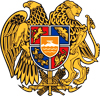 ՀԱՅԱՍՏԱՆԻ ՀԱՆՐԱՊԵՏՈՒԹՅՈՒՆ
ՍՅՈՒՆԻՔԻ ՄԱՐԶ
ԿԱՊԱՆ  ՀԱՄԱՅՆՔԻ  ԱՎԱԳԱՆԻ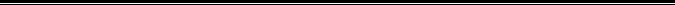 